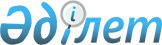 О классификации чернильного картриджа для струйного принтера в соответствии с единой Товарной номенклатурой внешнеэкономической деятельности Евразийского экономического союзаРешение Коллегии Евразийской экономической комиссии от 11 мая 2017 года № 48
      В соответствии с пунктом 7 статьи 52 Таможенного кодекса Таможенного союза Коллегия Евразийской экономической комиссии решила: 
      1. Картридж для струйного принтера, заправленный чернилами, представляющий собой пластмассовый герметичный корпус, оснащенный элементами крепления для установки, фильтром, клапаном, а также электронным модулем с контактными клеммами и микросхемой, содержащим сведения о типе картриджа, его производителе и количестве израсходованных чернил, в соответствии с Основными правилами интерпретации Товарной номенклатуры внешнеэкономической деятельности 1 и 6 классифицируется в подсубпозиции 8443 99 900 0 единой Товарной номенклатуры внешнеэкономической деятельности Евразийского экономического союза. 
      2. Настоящее Решение вступает в силу по истечении 30 календарных дней с даты его официального опубликования.
					© 2012. РГП на ПХВ «Институт законодательства и правовой информации Республики Казахстан» Министерства юстиции Республики Казахстан
				
      Председатель Коллегии 
Евразийской экономической 
комиссии

Т. Саркисян
